     БОЙОРОК                                                              РАСПОРЯЖЕНИЕ  24   август  2018 й.                            №43                             24  августа 2018 г.Об определении должностных лиц, ответственных за работу по профилактике коррупционных и иных правонарушений в Администрации сельского поселения Карабашевский сельсовет  муниципального района Илишевский район Республики Башкортостан             В соответствии с Указом Президента Российской Федерации от 21 сентября 2009 года № 1065 «О проверке достоверности и полноты сведений, представляемых гражданами, претендующими на замещение должностей федеральной государственной службы, и федеральными государственными служащими, и соблюдения федеральными государственными служащими требований к служебному поведению»:1. Определить должностным лицом  Администрации ответственным за работу по профилактике коррупционных и иных правонарушений в Администрации сельского  поселения  Карабашевский сельсовет  муниципального района Илишевский район Республики Башкортостан (далее Администрация) Газиеву Алину Тимергазовну управляющую  делами  Администрации  Сельского  поселения.2. Возложить на должностные лица, указанные в пункте 1 настоящего распоряжения, выполнение следующих функций: обеспечение соблюдения муниципальными служащими Администрации ограничений и запретов, требований о предотвращении или урегулировании конфликта интересов, исполнения ими обязанностей, установленных Федеральным законом «О противодействии коррупции» и другими федеральными законами (далее - требования к служебному поведению) , принятие мер по выявлению и устранению причин и условий, способствующих возникновению конфликта интересов на муниципальной службе;           обеспечение деятельности Комиссии по соблюдению требований к служебному    поведению   муниципальных    служащих Администрации сельского  поселения  Карабашевский сельсовет  муниципального района Илишевский район и урегулированию конфликта интересов; оказание муниципальными служащими Администрации консультативной помощи по вопросам, связанным с уведомлением представителя нанимателя (работодателя), органов прокуратуры Российской Федерации, иных федеральных государственных органов о фактах совершения федеральными государственными служащими, государственными гражданскими служащими Республики Башкортостан или муниципальными служащими коррупционных правонарушений, непредставления ими сведений либо представление недостоверных или неполных сведений о доходах, об имуществе и обязательствах имущественного характера;обеспечение реализации муниципальными служащими Администрации обязанности уведомлять представителя нанимателя (работодателя), органы прокуратуры Российской Федерации, иные федеральные государственные органы обо всех случаях обращения к ним каких-либо лиц в целях склонения их к совершению коррупционных правонарушений;организация правового просвещения муниципальных служащих Администрации;обеспечение проверки достоверности и полноты сведений о доходах, об имуществе и обязательствах имущественного характера, представляемых гражданами, претендующими на замещение должностей муниципальной службы в Администрации, и муниципальными служащими Администрации, иных сведений, представляемых гражданами, претендующими на замещение должностей муниципальной службы в Администрации, в соответствии с нормативными правовыми актами Российской Федерации, Республики Башкортостан и муниципальными правовыми актами, проверки соблюдения муниципальными служащими Администрации требований к служебному поведению, а также проверки соблюдения гражданами, замещавшими должности муниципальной службы в Администрации, ограничений при заключении ими после ухода с муниципальной службы трудового договора и (или) гражданско-правового договора в случаях, предусмотренных федеральными законами;подготовка в соответствии с их компетенцией проектов муниципальных правовых актов о противодействии коррупции; взаимодействие с правоохранительными органами в установленной сфере деятельности     3. Контроль за исполнением настоящего распоряжения оставляю за собой     4. Распоряжение вступает в силу со дня его подписания.Глава Сельского поселения                                                          Р.И. Шангареев С распоряжением ознакомлена:управляющий делами           _________________   Газиева А.Т.       «___»  ____________ 2018 года				БАШКОРТОСТАН РЕСПУБЛИКАҺЫИЛЕШ РАЙОНЫ
  МУНИЦИПАЛЬ РАЙОНЫНЫҢКАРАБАШАУЫЛ СОВЕТЫАУЫЛ БИЛӘМӘҺЕХАКИМИӘТЕ(БАШКОРТОСТАН РЕСПУБЛИКАҺЫИЛЕШ РАЙОНЫНЫҢКАРАБАШАУЫЛ                 БИЛӘМӘҺЕ ХАКИМИӘТЕ)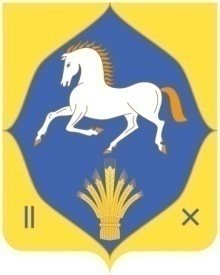 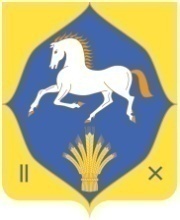 АДМИНИСТРАЦИЯСЕЛЬСКОГО ПОСЕЛЕНИЯКАРАБАШЕВСКИЙ СЕЛЬСОВЕТ МУНИЦИПАЛЬНОГО РАЙОНАИЛИШЕВСКИЙ РАЙОНРЕСПУБЛИКИБАШКОРТОСТАН(АДМИНИСТРАЦИЯ КАРАБАШЕВСКИЙ СЕЛЬСОВЕТ ИЛИШЕВСКИЙ РАЙОН РЕСПУБЛИКИ БАШКОРТОСТАН)